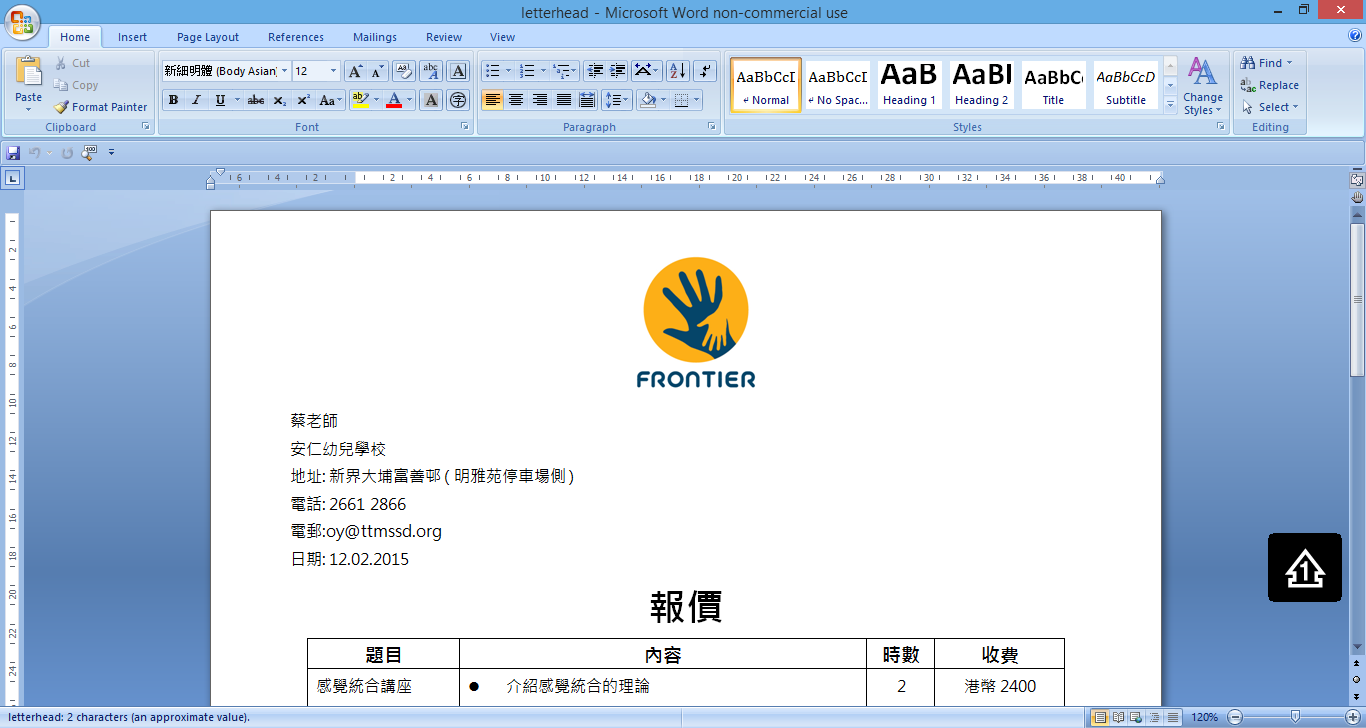 Course Application Form- Sidney Chu Course SeriesEnquiry: Tel:	2287 5284   		Fax: 2287 5002  		Whatsapp: 5542 4225Email: info@frontierttc.comNotes: CERTIFICATE OF ATTENDANCE: Certificate will be issued to participant with 80% of attendance. REFUND POLICY:  No refunds on cancellations however substitution may be made at any time. Please inform the Course Organizer for any change. Course fee will be fully refunded if the course has to be cancelled.Shan Shan lui (Sidney Chu Course Application) Frontier Teaching and Therapy Consultancy Limited 2/F, Dah Sing Life Bldg, 99-105 Des Voeux Road Central, Central HKName:Mr/ Mrs/ Miss Job Title:Organisation:Address:Telephone:E-mail:Course Apply before ADHD or Sensory Processing Disorder: How to tell the difference?Understanding and Managing Children with Cerebral Palsy and Related ConditionsAssessment and Treatment of Fine Motor Difficulties in Children with Different Developmental Problems31.10.2015 250 4000 400030.11.2015 250 4100 410031.12.2015 250 4200 420030.1.2016 300 4300 430015.4.2016 300 4500 4500Payment by Cheque  Please send your application form and cheque to us: Payable to: Frontier Teaching and Therapy Consultancy Limited   Bank: _______________________ Cheque Number: ______________________Payment by Cheque  Please send your application form and cheque to us: Payable to: Frontier Teaching and Therapy Consultancy Limited   Bank: _______________________ Cheque Number: ______________________Payment by Cheque  Please send your application form and cheque to us: Payable to: Frontier Teaching and Therapy Consultancy Limited   Bank: _______________________ Cheque Number: ______________________Payment by Cheque  Please send your application form and cheque to us: Payable to: Frontier Teaching and Therapy Consultancy Limited   Bank: _______________________ Cheque Number: ______________________For internal use: Post Stamp ___________________     Payment     Accepted   Notification sent:        Confirmation letter sent     Receipt 